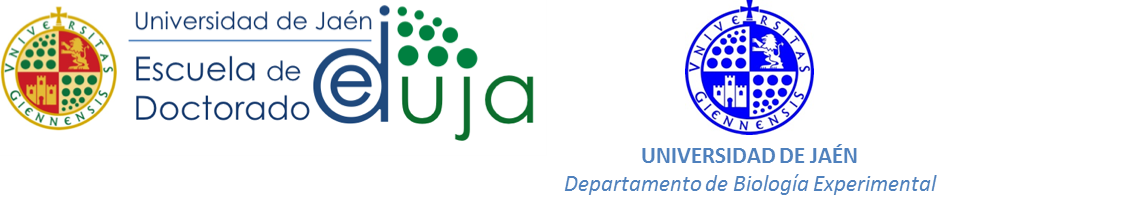 IX JORNADAS DOCTORALES INTERNACIONALES“AVANCES EN LA INVESTIGACION BIOMEDICA Y BIOTECNOLOGICA”Miércoles de Octubre/Noviembre de 2022Google Meet: https://meet.google.com/owz-ochf-dzrUniversidad de JaénPrograma DefinitivoEdificio B5 Aula 15Miércoles , 26 de Octubre de 202211:30-11:35 Inauguración de las VI Jornadas Doctorales Internacionales		Moderador: Diego Franco (Universidad de Jaén)11:35-12:15 Diogo Cavalcanti Cabral de Mello  Cytogenetics meets genomics to the understanding of the chromosomal evolution in grasshoppers (Universidad de Jaén)12:15-12:30 Diego Salagre Melatonin induces skeletal muscle non-shivering thermogenesis (NST): A promising therapeutic target against Diabesity (Universidad de Granada)12:30-12:45 Juan Manuel Castillo Casas Papel de los microRNAs en la regulación de linaje celular en el epicardio embrionario (Universidad de Jaén)12:45-13:00 Julia López de Andrés Use of biomimetic extracellular matrix as potential tool and target for breast cancer research (Universidad de Granada)13:00-13:45  Hassan Fazilaty Reactivation of embryonic genetic programs in tissue regeneration and disease (Universidad de Zurich, Suiza)13:45-14:00 Cristina Ruiz Rull Detección del daño pulmonar precoz en esquizofrenia y trastorno bipolar (Universidad de Córdoba)14:00-14:15 Laura de Lara 3D Bioengineered Models of Pancreatic Cancer: Incorporating the Tumor Microenvironment for the Validation of New Therapeutic Strategies (Universidad de Granada)Salón de Grados Morado Edificio C1Miércoles , 2 de Noviembre de 202211:30-12:15 Esteban Hoijman Quantitative live imaging reveals the clearance of defective stem cells from the early embryo (Universidad de Barcelona)12:15-13:00 Carmen López Sánchez Factores moleculares determinantes de la morfogénesis cardiaca durante las fases iniciales del desarrollo embrionario (Universidad de Extremadura)13:00-13:15 Lara Rodríguez Outeiriño microRNAs modulating muscle stem cell function in age-related pathologies (Universidad de Jaén)13:15-13:30 Belén Toledo Cutillas Association of expression, localization and prognosis of Tumour Fibroblasts in Cancer (Universidad de Jaén)13:30-13:45 Jesús Ruiz Espigares Tumor-on-a-chip Model: A New Device for Precision Onco-medicine (Universidad de Granada)13:45-14:00 Francisco José Martínez Amaro Papel de los lncRNAs en el estrés del retículo endoplasmático (Universidad de Jaén)14:00-14:15 Paula Pleguezuelos Beltrán Desarrollo de un dispositivo de spray para regeneración de lesiones cutáneas (Universidad de Granada)Salón de Grados Morado Edificio C1Miércoles , 9 de Noviembre de 202211:30-12:15 Pablo Mora Neo-sex chromosome evolution in butterflies of the tribe Danaini (Universidad de Jaén*)12:15-12:30 Lidia Matías Valiente MDN-0005 regulates the myogenic potential of muscle stem cells and improves muscle regeneration in DMD (Universidad de Jaén)12:30-12:45 María Inmaculada Infantes Behavioral, microglial and neurogenic alterations in a social defeat stress model. (Universidad de Málaga)12:45-13:00 Sheila Caño Carrillo Papel de los RNAs no codificantes en desarrollo embrionario y criolesión; relevancia para la regeneración cardiaca (Universidad de Jaén)13:00-13:15 Ana Voltes Mineralized Eggshell Membrane As A Potential Osteoinductive Biomaterial For Bone Regenerative Medicine (Universidad de Granada)13:15-13:30 María del Mar Muñoz Gallardo miR-195b promueve disfunción y senescencia hepática prematura en ratones envejecidos (Universidad de Jaén)13:30-14:15 Nahuel Villegas Desarrollo de terapias oncológicas personalizadas usando moscas avatares (Vivan Therapeutics, London, UK)14:15-14:30 Ana Belén Díaz Ruano Diferentes roles de la estrona y el estradiol en el desarrollo y progresion del cancer er+ (Universidad de Granada)